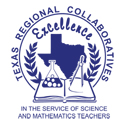 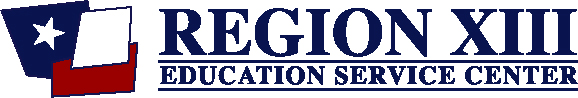 Science   2011-2012 Texas Regional Collaborative Grant TimelineScience Teacher Mentor (STM) InformationSTMs have agreed to receive 105 hours minimum of professional development between May 1, 2011 and July 31, 2012 (15 months). In return the school will receive for your use about $300 of instructional materials and substitute fees for nine days.Substitute Reimbursement InformationThe grant will pay for 9 substitute days per STM. If you do not use all 9 days, you may offer them to other science teachers, specialists, coaches, or administrators at your school or in your district who are serving as CMs. If you do not use your allotted days, they will be forfeited.   Sub fees will be paid to the school at the rate of $70/per day.  All of the paperwork is handled by ESC Region XIII.  Most workshops require you do nothing.  CAST, classroom observations, and any other non-ESC Region XIII activities will require documentation in order to have substitutes reimbursed.Cadre Member (CM) InformationCMs are the other science teachers at your grade level, the other science teachers on your campus, science coaches, and campus administrators.CMs at your grade level are required to receive 24 hours of professional development between May 1, 2011 and July 31, 2012 (15 months). Your principal has agreed to this.12 hours will be from mentoring (see below).12 hours will be from attending professional development. Some of their options are:Attending one week of the summer institutes offeredAttending Math Academies or EOC Success trainingsAttending workshops at Region 13.How do I attend workshops?All science workshops at Region XIII can count towards your hours and you may attend all of them for free. CMs may attend up to 24 hours for free.When you register for a workshop in e-campus, enter the following discount code:STMs use trcstm1112       CMs use trcscm1112https://ecampus.esc13.net/login.htmlIf for any reason your code does not work please e-mail us.To view science offerings visit http://www5.esc13.net/science/calendar.phpContact InformationJennifer Jordan-Kaszuba           TRC Project Director    Education Specialist, ScienceJennifer.jordan-kaszuba@esc13.txed.netChad Burnett        Education Specialist, Science                  TEKS and EOC PDChad.burnett@esc13.txed.netCarol Gautier        Project Coordinator – handles grant budgetCarol.gautier@esc13.txed.netLane Cartwright      Program Assistant in charge of data entry and sub formsE-mail if you have questions about hours being recorded or sub forms being processed.  All mentoring documentation should be sent to Lane.Lane.cartwright@esc13.txed.netDateActivityHoursMay 2011Obtain a UT EID https://idmanager.its.utexas.edu/eid_self_help/?geid=E-mail your  UT EID  to Jennifer by May 11, 2011Take pretest  - instructions and deadline to followFill out STM data Have each person teaching science at your grade level fill out the data form along with other teachers who may serve as CMs next year (mail to Lane Cartwright)2MentoringSubmission Dates:October 3, 2011March 2, 2012June 1, 2012July 31, 2012Mentoring-Record 12 hours minimum of mentoring conversations or in-school training you have provided and any other leadership activity with the science teachers (CMs) at your grade level.  If you exceed 12 hours please continue to document and submit paperwork for grant purposes.  Submit documentation to Lane Cartwright.12May 3, 2011Differentiating Instruction in Math and Science, G/T Update6May 5, 2011Math and Science Leadership Network3May 5, 2011Attend Kick-Off Meeting3May 5 and 6, 2011Conference by the Capitol – G/T12May 12 and 13, 2011Exploring Measurement Through Math and Science Grades 3-5 (SP1118153)This two day training supports STAAR Category 4 for both Mathematics and Science and builds teacher content knowledge to provide high quality Tier 1 instruction to students in grades 3-5. Participants will explore instructional strategies that focus on the core ideas of measurement and explore practical classroom activities for developing these important measurement concepts. Connections will be made between the measurement standards for both math and science.12Science TEKS OverviewJune 8 - Science TEKS Overview for Grades 6-12 (SU1120850)June 9 - Science TEKS Overview for Grades K-5 (SU1120851)June 13 - Science TEKS Overview for Grades K-12 (SU1120852)Available online through Project Share, search courses for     ESC 13 Science TEKS Overview       access code is 555Examine the new 2010 science TEKS to improve overall science instruction. Explore models of vertical alignment that strengthen participants' knowledge of science concepts and processes, leading to student success on statewide assessments and post-secondary readiness.All STMs and CMs who attend will receive free fold out TEKS Charts6Science Academy 5-8June 14-16   UT   (SU1120854)August 2-4    Round Rock ISD (SU1121230)October 25-27Experience a total immersion into the new science 2010 TEKS for grades 5-8 during this three day professional development. Participants will explore hands-on, student-centered lessons framed in the research-based 5E instructional model. These sessions provide connections to and strengthen participants' knowledge of College and Career Readiness Standards (CCRS), English Language Proficiency Standards (ELPS), and Response to Intervention (RtI).All STMs and CMs who attend will receive free cardstock sets appropriate to their grade level18Biology EOC SuccessJune 14-16   Hays CISD (SU1120857)June 22-24   UT  (SU1120976)August 2-4   Round Rock ISD (SU1121231)October 10-11Examine the concepts in the new Biology 2010 TEKS and learn strategies to prepare your students for success on the End of Course assessment during this three day professional development. Participants will explore hands-on, student-centered lessons framed in the research-based 5E instructional model. These sessions provide connections to and strengthen participants' knowledge of College and Career Readiness Standards (CCRS), English Language Proficiency Standards (ELPS), and Response to Intervention (RtI).All STMs and CMs who attend will receive a free classroom set of the manipulatives needed to model photosynthesis and respiration.18Chemistry EOC SuccessJune 23-24  Hays CISD (SU1120862)July 11-12    Region XIII (SU1120864)July 25-26    Round Rock ISD (SU1120865)August 8-9   Region XIII (SU1120866)October 5-6  Region XIIIExplore ways to improve overall science instruction and student achievement in chemistry and support student success on the Chemistry End-Of-Course assessment. Participants will experience student-centered lessons that are framed in the research-based 5E instructional model and provide connections to the College and Career Readiness Standards (CCRS), the English Language Proficiency Standards (ELPS), and the Response to Intervention (RtI) model. Participation in Project Share, the online professional development portal that promotes communication and collaboration among participants, will be included in the training.All STMs and CMs who attend will receive something free – to be determined12Physics EOC SuccessJune 28-29   UT  (SU1120868)July 20-21    New Braunfels ISD (SU1120869)July 27-28    Round Rock ISD (SU1120870)August 10-11  UT   (SU1120871)October 17-18Explore ways to improve overall science instruction and student achievement in physics and support student success on the Physics End-Of-Course assessment. Participants will experience student-centered lessons that are framed in the research-based 5E instructional model and provide connections to the College and Career Readiness Standards (CCRS), the English Language Proficiency Standards (ELPS), and the Response to Intervention (RtI) model. Participation in Project Share, the online professional development portal that promotes communication and collaboration among participants, will be included in the training.All STMs and CMs who attend will receive something free – to be determined12June 9, 2011Bones In Schools (SU1120802)Designed for grades 3-5, Bones in Schools integrates South Texas Ice Age organisms and environments into TEKS based lessons.   Teachers will be introduced to the lessons and walk away with the lesson guides, CDs, and a South Texas Ice Age poster to use in their classroom.6June 10, 2011Science Content Connections: Exploring Patterns and Cycles in Life Science K-5 (SU1118390) This integrated series centers around teachers who want to strengthen their understanding, practices, and application of science. Accountability and data driven decision making through state and regional  TAKS data will be addressed. Strategies and best practices designed to meet needs of students from diverse populations will be utilized. These workshops are appropriate for science teachers, special education teachers, teacher leaders and instructional coaches. This workshop will focus on how to help support student understanding of life cycles and patterns.  Participants will  explore the outside world around them through engaging hands-on investigations, meaningful discussions, resource sharing and more!6June 10 and 11, 2011Junior Master Gardener: This is How We Do IT (SU1121747)Junior Master Gardener allows for a fusion of content based concepts with real world experience in the garden.  This workshop includes a look at some of the JMG curricular materials as well as instruction (and practice) in constructing your own school-based garden.  Please note that day one of this workshop will involve an overview of some of the Junior Master Gardener Curriculum materials which all participants who complete both days will receive.  Day two will involve a hands on session where participants will learn how to install garden elements by practicing these techniques themselves so be prepared for some light/heavy yard work. Held at Austin Discovery School12June 15 and 16, 2011Exploring Inquiry Through the Nature of Science for Grades K-8 (SU1118201)This workshop series will focus on fostering young scientists in the elementary and middle school classroom through inquiry based instruction. Participants will experience hands on application and strategies that explore the nature of science and how inquiry can energize any science lesson, as well as promote critical thinking skills. Participants will receive resources to help strengthen and enhance the strategies learned through this workshop.12June 17, 2011TSELA – register through www.tselaonline.org6June 20 and 21, 2011Engaging Earth System Science for Elementary – GLOBE (SU1121661)Elementary GLOBE is designed to introduce students of grades K-4 to the study of Earth System Science (ESS). Elementary GLOBE forms an instructional unit comprised of five modules that address ESS and interrelated subjects including weather, hydrology, phenology, and soils. Each Elementary GLOBE module contains a science-based storybook and classroom learning activities. All participants will receive the Elementary GLOBE unit which consists of the Teacher's Implementation Guide, CD containing all files for easy printing, and five full color storybooks aligned to the 15 learning activities.12June 20, 2011Math in the Middle School Science Classroom (SU1120744)  FREE Graphing CalculatorWorkshops in this series focus on ways to integrate math into science content with a focus on the mathematical topics most commonly used in science classes. These sessions bring math and science to life as participants explore classroom applications and examine ways to incorporate math teaching strategies and science content together into meaningful learning experiences for students.This workshop will highlight effective instructional strategies while also providing teachers with the background knowledge related to science concepts in grades 6-8 Science TEKS. Strategies utilized will include: hands-on activities, manipulatives, student collaboration, and science notebooks.6June 21, 2011Math in the High School Science Classroom (SU1120743) FREE Graphing CalculatorWorkshops in this series focus on ways to integrate math into science content with a focus on the mathematical topics most commonly used in science classes. These sessions bring math and science to life as participants explore classroom applications and examine ways to incorporate math teaching strategies and science content together into meaningful learning experiences for students.This workshop will highlight effective instructional strategies while also providing teachers with the background knowledge related to high school science concepts in the TEKS. Strategies utilized will include: hands-on activities, manipulatives, student collaboration, and science notebooks.6June 21, 2011Utilizing Notebooks in Middle School Science (SU1121746)Science notebooks provide an engaging way for students to record, reflect, and review concepts throughout the year while providing teachers multiple formative assessment opportunities.  This workshop series focuses on creating, managing, and utilizing student centered notebooks/journals to develop and increase academic literacy in science.6July 11-15, 2011Summer Institute Option 1 at ESC Region XIII MS and HS teachers Biology Focus online follow-up requiredSTMs must attend one of the two institute options and will receive a stipend of $50/day (max of $250)CMs may attend if space is availablee-mail JJK to attend40ELPS Academy: ScienceJuly 19    ESC Region XIII SU1118256July 20    ESC Region XIII  SU1118636October 20February 1Explore ways to increase achievement for English language learners using the English Language Proficiency Standards (ELPS). The ELPS require specific focus on developing academic language in the content areas through reading, writing, speaking, and listening in grades K-12. In this session, participants will examine the ELPS use them to practice writing language objectives using the four domains.  The resources contain specific strategies that will enable teachers to incorporate the ELPS in their classrooms. All STMs and CMs who attend will receive two free posters – What to Say Instead of I Don’t Know and Please Speak in Complete Sentences6July 19, 2011Science Content Connections: Engaging Learners Through Astronomy and Meteorology (SU1118385)This integrated series centers around teachers who want to strengthen their understanding, practices, and application of science. Accountability and data driven decision making through state and regional TAKS data will be addressed. Strategies and best practices designed to meet needs of students from diverse populations will be utilized. These workshops are appropriate for science teachers, special education teachers, teacher leaders and instructional coaches. This session will focus on engaging and meaningful ways to extend student understandings of Earth and Space science while focusing on the new 2010 science TEKS.  Participants will be engaged in active learning through practical classroom application strategies, group discussions, resource sharing, and more.6July 25-29, 2011Summer Institute Option 2at UT Austin Elementary and MS teachersFocus on building up teacher’s content knowledge in Life ScienceSTMs must attend one institute and will receive a stipend of $50/day (max of $250) CMs may attend if space is availablee-mail JJK to attend40August 2011CSCOPE Semester Kick-Offs6VariesScience Leadership NetworkThe Math and Science Leadership Network provides district and campus curriculum leaders with a venue to receive the latest information and updates about issues affecting math and science including curriculum, assessments, graduation requirements, differentiation, and both state and national trends.  These network meetings also provide a forum for networking.12September 2011Integrating Literacy in Life Sciences (Elementary) – Online Workshop – this course will run 6 weeksThis online course is designed to increase the science literacy of students through the use of notebooks.  Participants will be required to complete activities where they take on the role of student researches investigating concepts relevant to life sciences.30September 2011STAAR Webinars for Science – dates will vary by grade level1September 15 & 21, 2011Science for Middle School: ChemistryThis workshop will highlight effective instructional strategies while providing teachers with background knowledge related to chemistry concepts found in the 6-8 science TEKS.   Strategies utilized will include: hands-on activities, manipulatives, student collaboration, and science notebooks.12September 21 & 28, 2011Science Content Knowledge for Elementary: Physical Science12September 30, 2011Math in the Middle School Science Classroom (repeat from 6/20/11)6October 7, 2011Targeting the TEKS in Science: Classification in MS6October 10, 2011Science Content Series for K-2: Earth Science6October 11-12, 2011Science Content Knowledge for Elementary: Earth Science12October 19, 2011Targeting the TEKS in Science: Topographic Maps and Satellite Imagery in MS6October 28, 2011Math in the High School Science Classroom (repeat from 6/21/11)6November 7, 2011Science Content Series for K-2: Earth Science6November 7, 2011Targeting the TEKS in Science: Reproduction and Genetics in MS6November 17-19, 2011CASTSTMs only will be reimbursed the cost of registration (early bird registration only will be reimbursed $115 – must register and pay by September 30, 2011)STMs register themselves at http://www.statweb.org/cast/registerReimbursements will be made AFTER STMs submit proof of attendance at CASTTravel, lodging, food, short course registration, field experience registration and other expenses are the responsibility of the STM and/or the DistrictSTMs and/or CMs are eligible for sub reimbursement for two days to attend cast (will be subtracted from total sub days)Up to 18November 29-30, 2011Exploring Measurement Through Math and Science Grades 3-5 (repeat from 5/12/11)12All year – dates TBAESI Outreach Lecture Series at The University of Texas at AustinGenerally held 6 times throughout the year these lectures are held in the evening and include pre-lecture activities.  Registration is normally on site (you must sign in to get a certificate) and is free for all who wish to attend.  Spouses and children (able to sit through an hour lecture quietly) are welcome to attend.More information on past lectures available at http://www.esi.utexas.edu/outreach/lectures.htmlUp to 2 hours per lectureTBAFormative Assessment in the Science Classroom6TBAFoldables6TBABiotechnology6TBAPaleontology with Texas Memorial Museum12TBAProject Wild6TBA Project Wild Aquatic6TBAMentoring Effectively6TBAUtilizing Probeware in the Science Classroom6-12Begins Feb 2011Online book study – book to be determined – if you have suggestions please e-mail them to JenniferCMs cannot count book study toward their 12 hours of required PD but may still participate.12May 2012Take post-test Turn in your STAAR data.2Summer 2011TBDJune 25-27, 2012Optional: attend TRC Annual Meeting (only 6 slots)18